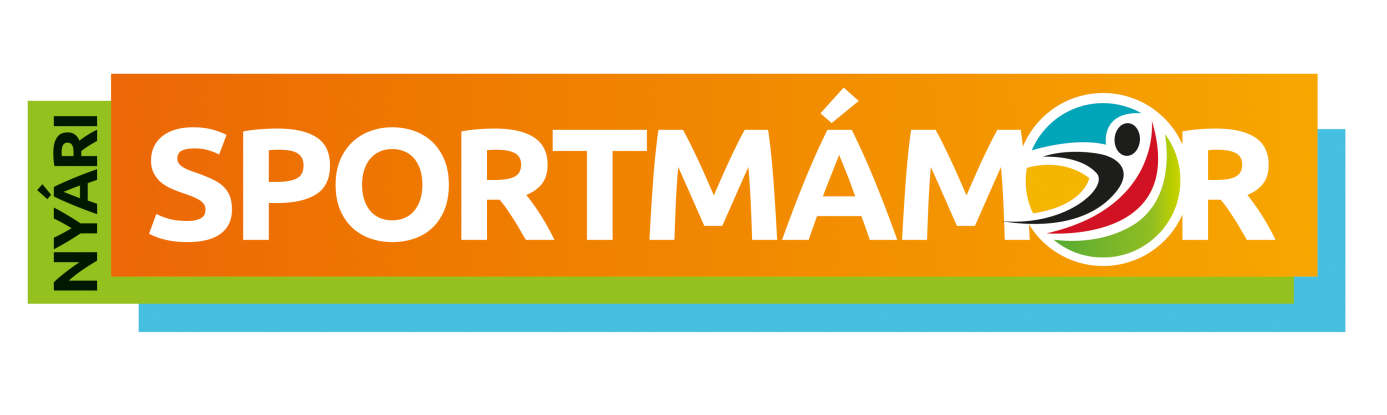 A Magyar Szabadidősport Szövetség által meghirdetett programsorozathoz csatlakozott a Zala Megyei Szabadidősport Szövetség. A „NYÁRI SPORTMÁMOR 2021.” program Zala megyében is 2021. július 15 – augusztus 29. között elérhető.Az alábbi helyszíneken és mozgásformában szerveznek programokat:Hévíz Hotel Spa – hétfő délután jóga, Hotel Spa - péntek este csikung foglalkozások. Keszthely – Helikon Park – szerda reggel Nordic Walking túra. Nagykanizsa – Mindenki Sportpályája – péntek délután közös futóprogramok. Zalaegerszeg Városi Sportcentrum – hétfő és szerda délután kondicionálás. Gébárti Strand – kedd és csütörtök este strandröplabda.Az eseménysorozat zárása Nagykanizsán kerül megrendezésre, augusztus 29-én a Kanizsai Tóparti Futóparti amire a többi programhoz hasonlóan várják a sportolni vágyó személyeket.További információ: 30 997 4344 telefonszámon és a sportigazgato@zmse.hu címen